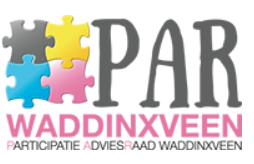 WERKPLAN 2017Inleiding.De PAR is vanaf 25 april 2016 actief. De gemeentelijke regeling geeft aan dat de PAR voor 1 september 2016 een plan voor 2017 moet opstellen. Daaraan wordt de begroting 2017 toegevoegd. Dit plan speelt een rol in de besluitvorming binnen de gemeente over het begrotingsjaar 2017.Er is tot begin augustus 2016 een vijftal adviezen uitgebracht. Dat levert te weinig ervaring op om als basis te dienen voor een gedetailleerd uitgewerkt plan voor 2017.Dit werkplan heeft een voorlopig karakter en kan in de loop van 2016 nog verder worden aangepast, als de ontwikkelingen daar aanleiding toe geven.Wat wil de PAR zijn?De PAR geeft de gemeente gevraagd en ongevraagd advies. Gemeentelijk beleid is dus maar een van de onderwerpen waar de PAR zich mee bezig houdt. Burgerparticipatie wordt door de PAR vorm en inhoud gegeven. Dat betekent dat de PAR bekend moet zijn. Dat betekent, dat de PAR informatie moet krijgen van organisaties, burgers en instellingen. Dat betekent dat de PAR actief in Waddinxveen aan de gang gaat om participatie te faciliteren.Wat is het werkterrein van de PAR?De PAR geeft gevraagd en ongevraagd advies aan de gemeente over het beleid binnen het Sociaal Domein. Daaronder wordt verstaan het hele terrein waar de gemeente in het kader van de decentralisatie verantwoordelijk voor is. Dus van uitkeringen tot hulp voor jongeren, van het als werkloze zoeken naar een nieuwe baan tot de aanschaf van een rollator. Het werkgebied is dus veel omvattend.Maar waar ligt de grens? Er zijn niet veel beleidsterreinen bij de gemeente die niets met het sociale, de mens, te maken hebben. Maar er moet wel een grens zijn.Startpunt is de wetgeving die vanaf 1 januari 2015 geldt en die de gemeente verantwoordelijkheden geeft. Het gaat dan met name om de Wet Maatschappelijke Ondersteuning, de Jeugdwet en de Participatiewet.Maar er gebeurt natuurlijk veel meer in Waddinxveen. Sportbeleid is bijvoorbeeld zo’n terrein. Hier is de gemeente verantwoordelijk voor, maar dit onderwerp valt niet onder die wetten.De PAR kiest voor een praktische benadering: kan zij iets toevoegen dan pakt ze het op. Lukt dat niet binnen afzienbare tijd dan worden andere wegen gezocht.De samenstelling van de PAR, de contacten vanuit de PAR met andere personen en organisaties zijn voor beantwoording van de vraag of de PAR er iets mee kan doorslag gevend. Daarover zal bij  twijfel over een gevraagd advies per geval met de gemeente worden overlegd.Het geven van ongevraagd advies kan ten alle tijden. Daarvoor heeft de PAR het initiatief.De werkwijze met kamers.De PAR werkt met vier kamers, waarbinnen de adviezen worden voorbereid. Komt er een adviesaanvraag binnen, dan wordt door de voorzitters besloten welke kamer het voortouw neemt en welke kamers geacht worden een bijdrage te leveren.In de praktijk bereidt een werkgroep of een lid binnen de kamer een advies voor. De adviezen van de kamers worden door de PAR tot een geheel gemaakt. Zo komt een integraal advies tot stand.Van begin af aan is aangegeven, dat de kamers hulpconstructies zijn om tot een advies te komen.Het is ook mogelijk een werkgroep te maken waarin de verschillende kamers vertegenwoordigd zijn. Dan heb je van af het begin een meer integraal advies. De komende tijd zal er met deze aanpak geëxperimenteerd worden.De kamers vergaderen 4 – 5 keer per jaar. Veel gaat via de mail. Adviezen komen vaak op een dergelijke manier tot stand. Er wordt ook met werkgroepen gewerkt, die naar behoefte bij elkaar komen. Deze werkwijze wordt ook in 2017 voortgezet.De indeling in kamers staat niet ter discussie. Het is van groot belang op verschillende meer afgesloten werkterreinen binnen een kamer ervaring uit te wisselen en kennis op te bouwen. De betrokkenheid van de leden geldt in eerste instantie ook het terrein van de kamer.Het opbouwen van netwerken.Mensen zijn lid van een kamer omdat ze in een bepaald onderwerp geïnteresseerd zijn of een bepaalde achterban vertegenwoordigen. De interesse kan onder meer gebaseerd zijn op werkervaring met een bepaald terrein of omdat men er als cliënt iets mee te maken gehad heeft.Voor een goede advisering door de PAR is een goed netwerk noodzakelijk. Komt er een adviesaanvraag binnen dan moet snel een vraag kunnen worden voorgelegd aan een organisatie of aan een persoon die ergens ervaring mee heeft of deskundig is.De PAR gaat in de komende tijd het netwerk verder in kaart brengen en contactpersonen aanwijzen die een deel van het netwerk bestrijken.Centrale bijeenkomsten.Minimaal twee keer per jaar worden centrale bijeenkomsten georganiseerd rond een actueel thema. Deze bijeenkomsten hebben primair een educatief karakter voor alle leden van de kamers. De bijeenkomsten zijn openbaar, zodat ook anderen mee kunnen doen aan de discussie.Op deze bijeenkomsten wordt ook de gelegenheid geboden centraal of in de kamers verder over onderwerpen te spreken.Op deze bijeenkomsten is er uiteraard de mogelijkheid tot ontmoeting en het uitwisselen van ervaringen. Deze bijeenkomsten moeten ook  “gezellig” zijn. Je moet het fijn vinden met de PAR mee te kunnen doen. Dat is de beste basis voor creativiteit. Ambtelijke contacten met de gemeente.Vanuit de verschillende kamers zijn er kontakten met de betreffende beleidsambtenaren. Bij de verschillende adviesaanvragen is het van nut gebleken als er vooroverleg is. De kamer kan op deze manier kennis opdoen over het onderwerp. Ook kan er richting gegeven worden aan de adviesaanvraag. Wat is het meest interessant? Waar ligt een probleem? De ervaringen tot nu toe zijn positief in die gevallen dat er vooroverleg was.Onbekend maakt onbemind zegt het spreekwoord. Dat geldt ook hier. In de afgelopen tijd is tijd geïnvesteerd in kennismaken met gemeenteambtenaren. Dat heeft geleid tot korte informatielijnen. De PAR is mede daardoor uitgenodigd voor bijvoorbeeld kick-off voor het jeugdbeleid. Een dergelijke bijeenkomst geeft de PAR de gelegenheid een beeld te vromen wat er speelt, biedt de mogelijkheid met organisaties kennis te maken en geeft inzicht in de wereld achter de nota’s.De centrale contactfunctionaris is in de zomer 2016  vertrokken en opgevolgd door een nieuwe. Vanuit de PAR is er grote behoefte aan iemand binnen de gemeente die het totaal aan adviesaanvragen overziet. Het is van groot belang, dat er een planning van adviesaanvragen komt. Voor de PAR is dat van belang om zelf intern het werk te verdelen en te organiseren en contacten te leggen met mensen buiten de kamers.Vanuit de gemeente zal die contactfunctionaris met de PAR moeten zorgen voor een goed communicatietraject, waardoor mensen in Waddinxveen weten over welke onderwerpen adviesaanvragen lopen en zij een inbreng kunnen leveren. Bij het uitbrengen van het advies wordt van de centrale contactfunctionaris een actieve houding verwacht in de richting van het accepteren van het advies binnen het beleid. De betaling van rekeningen loopt in principe ook via de contactfunctionaris. De PAR heeft een kleine kas van € 1000 voor het doen van kleine betalingen. Andere rekeningen worden rechtsreeks door de gemeente betaald.De ambtelijke contacten met de gemeente worden in het voorjaar 2017 geëvalueerd. Daarbij wordt gekeken naar tijdsinvestering, zichtbaarheid en soort contacten en wat het heeft opgeleverd. Er wordt bezien waar zaken verder verbeterd kunnen worden.Contacten met het gemeentebestuur.In de verordening is opgenomen, dat de wethouders die het sociaal domein in portefeuille hebben, twee keer per jaar de plenaire vergadering van de PAR bij wonen. Daarnaast is er tweemaal per jaar overleg van een delegatie van de PAR met de betrokken wethouders.In 2017 zal in deze overleggen de voortgang van de adviesaanvragen aan de orde worden gesteld. Wanneer kunnen welke adviesaanvragen ongeveer worden verwacht? Wat wordt er met de adviezen van de PAR gedaan?  Op welke manier kan de communicatie naar de burgers worden verbeterd? Is het proces van adviesaanvragen nog naar ieders wens?De agenda wordt vanuit de PAR voorbereid in overleg met de centrale contactfunctionaris.De ideale adviesaanvraag.Voor 2017 is dit de ideale adviesaanvraag:Vanuit de gemeente wordt aangegeven welke adviesaanvragen  wanneer worden gedaan.Er vindt ambtelijk vooroverleg plaats met de PAR over het onderwerp. Daarin wordt globaal aangegeven welke beleidsinterventies de gemeente wil gaan doen. Dus een a4tje met aanpak, werkwijze e.d. Dit overleg wordt gaan de het traject voortgezet. Zo kan er proactief gewerkt worden.Voor de feitelijke adviesaanvraag komen in een overleg knelpunten naar voren, wordt de status en het belang van de komende adviesaanvraag aangeven, wordt achtergrondinformatie gegeven.De gemeente vraagt formeel advies aan de PAR. De PAR heeft 6 weken de tijd om een advies uit te brengen.In de gemeenterubriek van het Hart van Holland wordt aangegeven over welk onderwerp advies is aangevraagd bij de PAR, wanneer het advies wordt verwacht en waar men zich kan melden bij de PAR ( is het mailadres van de PAR)Het bestuur van de PAR geeft aan welke kamers bij het advies worden betrokken.De belangenorganisaties zoals Seniorenraad, PSW, Platform gehandicapten worden door de PAR op de hoogte gesteld van de adviesaanvraag.Binnen de kamers wordt bezien op welke manier het advies wordt opgesteld. Dit kan met vragen aan alle leden van de kamer, met een preadvies, met inschakeling van een werkgroep etc. Ook wordt bezien welke mensen uit het netwerk gevraagd worden een bijdrage te leveren.De deeladviezen worden door het PAR bestuur tot een geheel gemaakt en aan het PAR bestuur ter besluitvorming voorgelegd. In deze fase kan het advies nog worden terug gelegd bij de kamer.Het bestuur stelt vervolgens het advies vast en stuurt het advies naar de gemeente. Eventueel vindt er vooroverleg plaats.Het advies wordt op de website geplaatst, waardoor een ieder kan zien wat de reactie van de PAR is.Met de gemeente wordt overlegd over het advies en wordt aangegeven wat er met het advies gaat gebeuren.Er komt een formele reactie van het college op het advies.De reactie van het college gaat met de beleidsstukken naar de gemeenteraad.De raad neemt alles overziend een besluit.Dit ideaal is geschreven op basis van de bestaande situatie.Het is noodzakelijk alle onderdelen kritisch te evalueren en te bezien of het naar ieders tevredenheid werkt. Onderdelen die bijstelling behoeven worden aangepakt.Zijn de aanvragen te formeel, moet er in de kamers minder formeel worden gewerkt, is een gerichte adviesaanvraag vanuit de gemeente  met de mogelijkheid voor de PAR ook andere zaken aan te snijden te prevaleren boven de heel open adviesaanvraag die nu wordt gedaan etc.Dit alles wordt in het voorjaar 2017 onder de loep genomen.Het ideale ongevraagde advies.De PAR kan ook ongevraagd advies uitbrengen. Dat kan op een terrein zijn dat onder de drie wetten van de decentralisatie valt, maar ook daar buiten.De gang van zaken zou kunnen zijnLeden van een van de kamers al dan niet met mensen vanuit het netwerk ontwikkelen een ideeBinnen de PAR wordt aangegeven welke kamer dan wel werkgroep tussen de kamers het voortouw heeftAan het gemeentebestuur wordt vier weken voor de indiening van het ongevraagd advies gemeld, dat er iets onder weg is met aanduiding van onderwerp en probleemEr wordt ruchtbaarheid gegeven aan het feit dat er aan een ongevraagd advies wordt gewerkt om anderen er ook bij te betrekkenHet PAR bestuur stelt uiteindelijk het advies vastHet advies wordt aan het gemeentebestuur aangebodenHet gemeentebestuur geeft aan wat ze met advies gaan doen.In 2017 wordt minimaal een ongevraagd advies uitgebracht.Ondersteuning van de PAR De PAR heeft een door de gemeente betaalde secretariaatsmedewerker voor 8 uur in de week voor een periode van 46 weken. De secretariaatsmedewerker bereidt correspondentie van de PAR voor, legt een archief aan, zoekt informatie bij elkaar die voor het werk van de PAR belangrijk is, ondersteunt in bijzondere situaties de kamers, zorgt voor de website en levert een bijdrage aan de communicatie.De medewerker is in dienst van een bedrijf, dat de verloning doet. De gemeente huurt hem in.Aansturing vindt door de voorzitter van de PAR plaats.In het eerste kwartaal 2017 wordt deze constructie bezien en worden er besluiten genomen over het vervolg.Aad van HolsteijnVoorzitter29 augustus 2016. 